Вертипрахова Светлана Анатольевна, Чаплыгина Людмила Петровна,  учителя информатики МАОУ лицей №1 города КунгураФормирование и оценка сформированности ИКТ-компетентности обучающихся на примере работы с электронной почтойВ связи со стремительным развитием технологий и их повсеместным внедрением, электронный документооборот занимает наиболее высокую позицию по сравнению с бумажным. Одним из элементов электронного документооборота  является электронная почта, дающая возможность оперативно связываться с участниками коммуникации. Если к данным возможностям электронной почты прибавить образовательные ресурсы, то она приобретает огромный интеллектуальный потенциал, расширяет возможности образовательного процесса, что способствует повышению качества образования в условиях реализации ФГОС нового поколения. В Примерной программе формирования и развития ИКТ - компетентности обучающихся на ступени основного общего образования в разделе «Коммуникация и социальное взаимодействие» указано, что обучающиеся должны уметь:• использовать возможности электронной почты для информационного обмена;• соблюдать нормы информационной культуры, этики и права; с уважением относиться к частной информации и информационным правам других людей.Таким образом, умение работать с электронной почтой является важной составляющей ИКТ – компетентности современного человека и обязательным результатом школьного образования.Изучение этого интернет – сервиса происходит в рамках предметной области «Информатика». В МАОУ лицей №1 г. Кунгура информатика ведется с 5 по 11 класс. В соответствии с Основной образовательной программой, тема «Электронная почта» изучается уже в 5 классе (УМК Л.Л. Босовой), повторяется в разделе «Компьютерные сети» в 9 и 11 классах. Количество часов, отводимых на эту тему невелико и поэтому отработка навыка использования электронной почты происходит во внеурочной деятельности:  Свободная переписка. Ученик может задать вопрос учителю, администрации школы и оперативно получить ответ. Дистанционное обучение. С помощью электронной почты организуется взаимодействие учителя с учащимися, которые длительное время не могут посещать занятия в школе. Учебное сотрудничество. Используется учениками при работе над совместными проектами, при выполнении коллективных заданий.Учебные задания. Сообщения, рефераты, эссе, доклады, проекты предъявляются учителю посредством электронной почты. Участие в интеллектуальных конкурсах. При участии в конкурсных испытаниях ученикам часто приходится взаимодействовать с организаторами или службами технической поддержки, отправлять свои конкурсные работы.Таким образом, в лицее ведется работа по освоению и формированию навыка работы с электронной почтой. Но насколько она эффективна и результативна?  Ответ на этот вопрос мы и пытались найти, участвуя  в краевом проекте «Формирование ИКТ - компетентности обучающихся, в условиях внедрения ФГОС» (ИРО ПК, руководитель Казакова Л.Г.). Нам была предложена следующая технология разработки критериев оценки сформированности отдельных компонентов ИКТ-компетентности: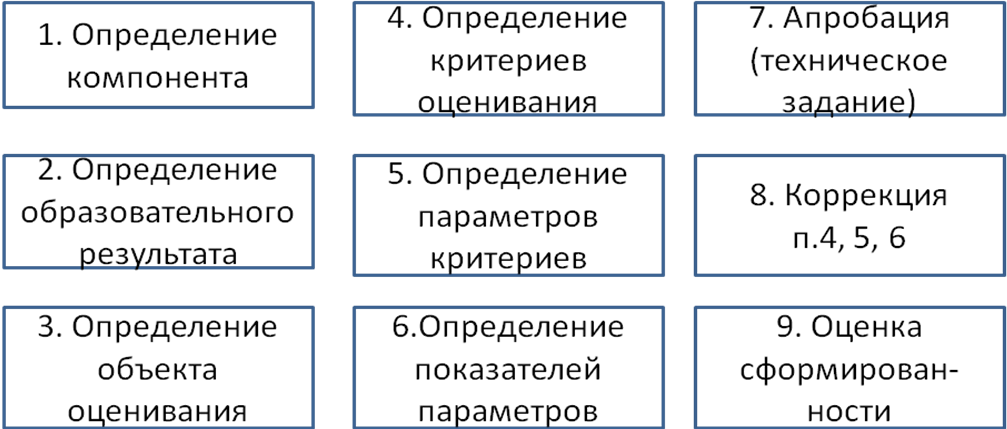 Схема 1. Технология разработки критериев оценки.Результат работы (схема 1, шаги 1-6) на первом этапе проекта представлен в таблице1:Следующим этапом работы стала разработка контрольного мероприятия «Содружество разноцветных регионов», в котором в ходе командной игры выполнялись задания (собрать фразу) посредством обмена электронными письмами. Оценивались скорость и правильность выполнения задания, а также сами электронные письма. В процессе проведения контрольного мероприятия и оценки ее результатов стало ясно, что показатели для оценки объекта «электронное письмо» неудобны. В результате коррекции (схема 1, шаг 8) были выработаны новые параметры и их показатели:  Таблица 2. Параметры оценки критерия «Создание и отправка электронного письма».Также были определены критерии уровня сформированности данного образовательного результата (схема1, шаг 9): 	8-9 баллов – высокий уровень;		            					5-7 баллов –  средний уровень;		           					 3-4балла  – низкий уровень.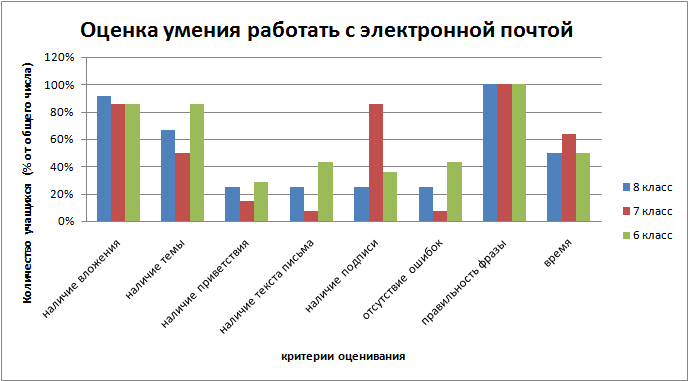 Рисунок 1. Результаты контрольного мероприятия.Результаты игры, проведенной в (рисунок 1) показали, что:все учащиеся имеют опыт работы с электронной почтой; более 80% учащихся умеют прикреплять файлы и  просматривать прикрепленные файлы;в большинстве писем много ошибок, не соблюдается почтовый этикет (наличие темы письма, приветствия, информационной части, подписи), причем если в письмах учителю ученики эти требования иногда соблюдают, то в письмах к одноклассникам практически нет.Используя опыт, полученный в ходе разработки и апробации модуля оценивания, учителя лицея провели мониторинг уровня сформированности умения использовать электронную почту для информационного обмена у всех учащихся. Таблица 3. Уровень сформированности умения работать с электронной почтойАнализ результатов (таблица 2) показал, что нет учеников, у которых исследуемая ИКТ-компетентность совсем не сформирована. Создание почтового ящика и пользование его интерфейсом не вызывает затруднений у учащихся, дети умеют отправлять электронное письмо с вложением, однако требования к деловому электронному письму практически не соблюдают. В целом, уровень сформированности вышеназванного умения у старшеклассников выше, чем у учеников 5-8 классов. Более высокие результаты в тех классах, где учитель систематически использует электронную почту для информационного обмена.На третьем, заключительном, этапе проекта нами была разработана система учебных ситуаций для формирования данной компетенции:Работа в краевом проекте позволила учителям освоить технологию разработки средств педагогической диагностики, требуемых ФГОС. Мы поняли, что оценка в соответствии с критериями позволяет не только узнать уровень сформированности навыка, но и выявить затруднения учеников, а значит организовать целенаправленную работу по повышению качества образования.Список использованных источников. Федеральный государственный образовательный стандарт основного общего образования. − М.: Просвещение, 2011. − 48 с. Примерная  программа формирования и развития ИКТ - компетентности обучающихся на ступени основного общего  образования [электронный ресурс].  URL: www.eurekanet.ru/res_ru/0_hfile_2234_1.docПримерная основная образовательная программа основного общего образования (одобрена 08.04.2015, протокол № 1/15) [электронный ресурс].  URL:http://fgosreestr.ru/registry/primernaya-osnovnayaobrazovatelnaya-programma-osnovnogo-obshhego-obrazovaniya-3/Рабочая программа по ИКТ 5-6 класс (УМК Босовой Л.Л.)[электронный ресурс] URL: http://lyceum.edu-kungur.ru/о-лицее/образование/Рабочая программа по информатике и ИКТ 8-9 класс (УМК Семакин И.Г. и др.) .)[электронный ресурс]URL: http://lyceum.edu-kungur.ru/о-лицее/образование/Материалы проекта «Формирование ИКТ-компетентности обучающихся в условиях внедрения ФГОС». [электронный ресурс]URL: https://sites.google.com/site/kompetentnost2015/homeТаблица 1. Критерии оценки умения использовать электронную почту.Таблица 1. Критерии оценки умения использовать электронную почту.Таблица 1. Критерии оценки умения использовать электронную почту.Таблица 1. Критерии оценки умения использовать электронную почту.Таблица 1. Критерии оценки умения использовать электронную почту.Таблица 1. Критерии оценки умения использовать электронную почту.Образовательный результатОбъект оцениванияПроцедура 
оцениванияКритерии оцениванияПараметрыПоказателиУмение создать учетную запись электронной почты на бесплатном почтовом сервере.Почтовый адресПрактическое задание «Создание почтового ящика».Наблюдение учителя. - времясоздания - до 10 мин - от 10 до 20 мин- от 20 до 30 мин- свыше 30 мин3 балла2 балл1 баллов0 балловУмение создать учетную запись электронной почты на бесплатном почтовом сервере.Почтовый адресПрактическое задание «Создание почтового ящика».Наблюдение учителя.- самостоятельность- создал ящик самостоятельно, без использования справочных  материалов;5 балловУмение создать учетную запись электронной почты на бесплатном почтовом сервере.Почтовый адресПрактическое задание «Создание почтового ящика».Наблюдение учителя.- самостоятельность-создал ящик самостоятельно, используя справочный материал. 4 баллаУмение создать учетную запись электронной почты на бесплатном почтовом сервере.Почтовый адресПрактическое задание «Создание почтового ящика».Наблюдение учителя.- самостоятельность- создал ящик с небольшой (1-2 вопроса) помощью учителя;3 баллаУмение создать учетную запись электронной почты на бесплатном почтовом сервере.Почтовый адресПрактическое задание «Создание почтового ящика».Наблюдение учителя.- самостоятельность- создал ящик полностью под руководством учителя;2 баллаУмение войти в свою электронную почту, и воспользоваться интерфейсом электронного ящика.Вход в аккаунтПрактическое задание «Открой свою электронную почту»самостоятельность - ученик открыл свой аккаунт самостоятельно, без использования вспомогательных материалов ; 3 баллаУмение войти в свою электронную почту, и воспользоваться интерфейсом электронного ящика.Вход в аккаунтПрактическое задание «Открой свою электронную почту»самостоятельность- ученик открыл свой аккаунт самостоятельно, используя справочный материал;2 баллаУмение войти в свою электронную почту, и воспользоваться интерфейсом электронного ящика.Вход в аккаунтПрактическое задание «Открой свою электронную почту»самостоятельность- ученик открыл свой аккаунт  с помощью учителя;1 баллУмение войти в свою электронную почту, и воспользоваться интерфейсом электронного ящика.Вход в аккаунтПрактическое задание «Открой свою электронную почту»вход в аккаунт- осуществил вход с любого ПК;2 баллаУмение войти в свою электронную почту, и воспользоваться интерфейсом электронного ящика.Вход в аккаунтПрактическое задание «Открой свою электронную почту»вход в аккаунт- осуществил вход с личного ПК (там, где сохранен логин и пароль);1 баллУмение войти в свою электронную почту, и воспользоваться интерфейсом электронного ящика.Вход в аккаунтПрактическое задание «Открой свою электронную почту»вход в аккаунт- не осуществил вход;0 балловУмение войти в свою электронную почту, и воспользоваться интерфейсом электронного ящика.Вход в аккаунтПрактическое задание «Открой свою электронную почту»- знание интерфейса- заполнил таблицу полностью правильно;3 баллаУмение войти в свою электронную почту, и воспользоваться интерфейсом электронного ящика.Вход в аккаунтПрактическое задание «Открой свою электронную почту»- знание интерфейса- заполнил таблицу с 1 ошибкой;2 баллаУмение войти в свою электронную почту, и воспользоваться интерфейсом электронного ящика.Вход в аккаунтПрактическое задание «Открой свою электронную почту»- знание интерфейса- заполнил таблицу с 2-3 ошибками;1 баллУмение войти в свою электронную почту, и воспользоваться интерфейсом электронного ящика.Вход в аккаунтПрактическое задание «Открой свою электронную почту»- знание интерфейса- заполнил таблицу не правильно;0 балловОтправка сообщений, имеющих вложения в соответствии с этикетом.Электронное письмоТворческое задание «Отправь письмо»самостоятельность- ученик смог отправить письмо самостоятельно, без использования вспомогательного материала;  4 баллаОтправка сообщений, имеющих вложения в соответствии с этикетом.Электронное письмоТворческое задание «Отправь письмо»самостоятельность-  ученик смог отправить письмо самостоятельно, с использованием вспомогательного материала;3 баллаОтправка сообщений, имеющих вложения в соответствии с этикетом.Электронное письмоТворческое задание «Отправь письмо»самостоятельность-  ученик смог отправить письмо с небольшой помощью учителя;2 баллаОтправка сообщений, имеющих вложения в соответствии с этикетом.Электронное письмоТворческое задание «Отправь письмо»самостоятельность-  ученик смог отправить письмо полностью  под руководством учителя;1 баллОтправка сообщений, имеющих вложения в соответствии с этикетом.Электронное письмоТворческое задание «Отправь письмо»соблюдение сетевого этикета- полностью соблюдены нормы сетевого этикета (написана тема письма, в тексте письма есть 3 части: приветствие, содержание, подпись; соблюдены речевые и грамматические нормы).3 баллаОтправка сообщений, имеющих вложения в соответствии с этикетом.Электронное письмоТворческое задание «Отправь письмо»соблюдение сетевого этикета- нормы сетевого этикета соблюдены не полностью (написана тема письма, в тексте письма есть 3 части: приветствие, содержание, подпись; соблюдены речевые и грамматические нормы); сделано 1-3 ошибки.2 баллаОтправка сообщений, имеющих вложения в соответствии с этикетом.Электронное письмоТворческое задание «Отправь письмо»соблюдение сетевого этикета- нормы сетевого этикета соблюдены не полностью (написана тема письма, в тексте письма есть 3 части: приветствие, содержание, подпись; соблюдены речевые и грамматические нормы); сделано более 3 ошибки.1 баллОтправка сообщений, имеющих вложения в соответствии с этикетом.Электронное письмоТворческое задание «Отправь письмо»наличие вложения- да1 баллОтправка сообщений, имеющих вложения в соответствии с этикетом.Электронное письмоТворческое задание «Отправь письмо»наличие вложения- нет0 балловОтправка сообщений, имеющих вложения в соответствии с этикетом.Электронное письмоТворческое задание «Отправь письмо»- наличие рассылки (отправка письма по нескольким адресам)- да1 баллОтправка сообщений, имеющих вложения в соответствии с этикетом.Электронное письмоТворческое задание «Отправь письмо»- наличие рассылки (отправка письма по нескольким адресам)- нет0 балловОтправка сообщений, имеющих вложения в соответствии с этикетом.Электронное письмоТворческое задание «Отправь письмо»- время выполнения- до 15 мин2 баллаОтправка сообщений, имеющих вложения в соответствии с этикетом.Электронное письмоТворческое задание «Отправь письмо»- время выполнения- от 15 до 30 минут1 баллПолучение сообщений, имеющих вложения.Электронное письмоПрактическое задание «Получение письма с заданием от учителя»самостоятельность- ученик выполнил задание полностью самостоятельно, без использования вспомогательных материалов;4 балловПолучение сообщений, имеющих вложения.Электронное письмоПрактическое задание «Получение письма с заданием от учителя»самостоятельность- ученик выполнил задание с  использованием вспом. материалов;3 баллаПолучение сообщений, имеющих вложения.Электронное письмоПрактическое задание «Получение письма с заданием от учителя»самостоятельность- ученик выполнил задание с  небольшой помощью учителя;2 баллаПолучение сообщений, имеющих вложения.Электронное письмоПрактическое задание «Получение письма с заданием от учителя»самостоятельность- ученик выполнил задание полностью под руководством учителя;1 баллПолучение сообщений, имеющих вложения.Электронное письмоПрактическое задание «Получение письма с заданием от учителя»умение просматривать вложенные файлы- да1 баллаПолучение сообщений, имеющих вложения.Электронное письмоПрактическое задание «Получение письма с заданием от учителя»умение просматривать вложенные файлы- нет0 балловОбъект оцениванияКритерий оцениванияПараметрПоказательЭлектронное письмоОтправка и получение письма с вложениемналичие вложения1/0Электронное письмоОтправка и получение письма с вложениемналичие темы письма1/0Электронное письмоОтправка и получение письма с вложениемналичие приветствия1/0Электронное письмоОтправка и получение письма с вложениемналичие текста письма1/0Электронное письмоОтправка и получение письма с вложениемналичие подписи1/0Электронное письмоОтправка и получение письма с вложениемотсутствие орфографических и синтаксических ошибок1/0Уровень сформированности умения работать с электронной почтой5класс6класс7класс8класс9класс10класс11классВысокий29 %21%5%0%51%46%51%Средний50 %21%71%33%26%27%39%Низкий21%58%24%67%23%27%10%Не сформировано0000000Таблица 4. Система учебных ситуаций для формирования умения использовать электронную почтуТаблица 4. Система учебных ситуаций для формирования умения использовать электронную почтуТаблица 4. Система учебных ситуаций для формирования умения использовать электронную почтуТаблица 4. Система учебных ситуаций для формирования умения использовать электронную почтуТаблица 4. Система учебных ситуаций для формирования умения использовать электронную почтуЭтапКол-во времениСодержание этапаСодержание этапаРезультатЭтапКол-во времениДеятельность учителяДеятельность ученикаРезультат1 год обучения Урок в конце 1 четверти Знакомит с понятием электронная почта», с историей ее появления, демонстрирует основные приемы работы с почтой. Отвечает на письма учащихся, в прикрепленном файле пересылает правила почтового этикета. В ходе практического задания создают почтовый ящик, отправляют письмо учителю об успешной регистрации, получают письмо от учителя с вложением, скачивают его и знакомятся самостоятельно с почтовым этикетом. Первичные навыки по созданию почтового ящика, отправке и  получению писем. Знакомство с почтовым этикетом. 1 год обучения В течение учебного года Дает задания учащимся, выполнение которых связано с отправкой электронных сообщений. Контролирует и оценивает соблюдение учащимися правил оформления писем и соблюдение почтового этикета. Пересылают выполненные задания по электронной почте учителю. Отработка навыка по отправке и  получению писем. Соблюдение почтового этикета. 2 год обученияНа уроке, посвященном безопасной работе в сетиОценивает полученные от учеников письма по критериям.Самостоятельно работают с презентацией «Электронная почта», отвечают на вопросы викторины, результат отправляют по почте учителю.Уровень сформированности умения работать с электронной почтой  2 год обучения10 мин следующего урокаАнализирует ошибки  по соблюдению правил оформления писем и почтового этикетаРаздает памятки по работе с электронной почтой и почтовому этикетуАктуализация знаний по работе с электронной почтой2 год обученияВ течение годаДает задания учащимся, выполнение которого связано с отправкой электронных сообщений.Контролирует и оценивает соблюдение учащимися правил оформления писем и соблюдение почтового этикета.Пересылают выполненные задания по электронной почте учителю.Отработка навыкапо отправке и  получению писем.Соблюдение почтового этикета.3 год обученияУрок в начале учебного годаПроводит контрольное занятие.Выполняют техническое задание, полученное от учителяУровень сформированности умения работать с электронной почтой  3 год обученияВ течение учебного годаДает задания учащимся, выполнение которого связано с отправкой электронных сообщений.Контролирует и оценивает соблюдение учащимися правил оформления писем и соблюдение почтового этикета.Пересылают выполненные задания по электронной почте учителю.Отработка навыка по отправке и  получению писем.Соблюдение почтового этикета.